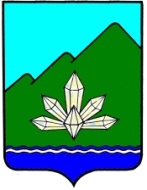 Приморский крайДума Дальнегорского городского округашестого созываРЕШЕНИЕ30 марта 2017 г.                            г. Дальнегорск                                       № 562О признании утратившими силу решенияДумы Дальнегорского городского округаот 24.06.2005 года №117 и решения ДумыДальнегорского городского округа от24.06.2005 года №154Руководствуясь Жилищным кодексом Российской Федерации, Федеральным законом от 14.11.2002 года №161-ФЗ «О государственных и муниципальных предприятиях», Федеральным законом от 06.10.2003 года №131-ФЗ «Об общих принципах организации местного самоуправления в Российской Федерации», Уставом Дальнегорского городского округа,Дума Дальнегорского городского округа,РЕШИЛА:1. Признать утратившими силу:а) решение Думы Дальнегорского городского округа от 24.06.2005 года №117 «О Положении «О порядке осуществления заимствований муниципальными унитарными предприятиями Дальнегорского городского округа» (опубликовано в газете «Трудовое слово» от 10.06.2006 года №127-129);б) решение Думы Дальнегорского городского округа от 24.06.2005 года №154 «Об утверждении нормативов потребления коммунальных услуг на территории Дальнегорского городского округа» (опубликовано в газете «Трудовое слово» от 26.11.2005 года №274-277).2. Настоящее решение вступает в силу после его официального опубликования в газете «Трудовое слово» и подлежит размещению на официальном сайте Дальнегорского городского округа в информационно-телекоммуникационной сети «Интернет».Председатель ДумыДальнегорского городского округа			   	                   С.В. АртемьеваПервый заместитель главы администрацииДальнегорского городского округа                                                          В.Н. Колосков